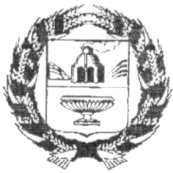 АДМИНИСТРАЦИЯ ЗАРИНСКОГО РАЙОНААЛТАЙСКОГО КРАЯП О С Т А Н О В Л Е Н И Е08.10.2018                                                                                                         № 717г. ЗаринскОб отмене постановления от 10.10. 2017 №770 «Об утверждении административного регламента осуществления муниципального контроля за сохранностью автомобильных дорог местного значения на территории муниципального образования Заринский район Алтайского края»В соответствии с Федеральным законом от 06.10.2003 №131-ФЗ № «Об общих принципах организации местного самоуправления в Российской Федерации», Уставом муниципального образования Заринский район Алтайского края Администрация районаПОСТАНОВЛЯЕТ:1.Постановление от 10.10.2017 №770 «Об утверждении административного регламента осуществления муниципального контроля за сохранностью автомобильных дорог местного значения на территории муниципального образования Заринский район Алтайского края» отменить.2.Контроль за исполнением настоящего постановления возложить на председателя комитета по делам ЖКХ, строительства и архитектуры Администрации района Коваленко Д.В.Первый заместительглавы Администрации района   В.К.Тимирязев 